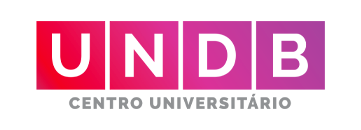 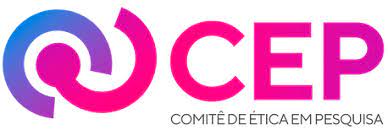 MODELO CARTA RESPOSTAA Carta Resposta deve ser anexada, datada e assinada pelo pesquisador responsável. Ela deve conter as pendências listadas no Parecer e respectivas respostas. Solicita-se que as pendências/respostas sejam enviadas de forma ordenada, conforme os itens listados nas “Conclusões do Parecer”, marcando-se localização das possíveis alterações nos itens do protocolo. Ela deve ser anexada na Plataforma Brasil em arquivo próprio.DADOS DE IDENTIFICAÇÃO DA CARTA RESPOSTA:Título do Projeto:Número CAAE:Pesquisador Responsável (o mesmo que assina a Folha de Rosto):Número do Parecer:Deverá ser mencionado na Carta Resposta os itens listados no Parecer para as alterações e as correções realizadas ou justificadas:Exemplo:Copiar o item da Pendência do parecer:Resposta da pendência:Copiar o item da Pendência do parecer:Resposta da pendência:Continua...........São Luís,	de	de 20	.Assinatura do Pesquisador Responsável